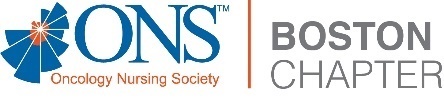 Practice Nurse OncologyMassachusetts General Hospital (MGH)Danvers, MAThis is a multi-function role utilizing concepts from a care delivery system that values a primary nurse model. Paired with a medical oncologist, the RN plans, and advocates for that physician’s new and established patients.  The nurse coordinates many functions within the department as well as providing guidance to ancillary staff during day-to-day operations.  Specific to this role, M.D. order entry, telephone triage, coordination of all new referrals, established and sick visits within physician practice.  This role encompasses the clinical communications, time management and critical thinking skills unique to the experienced oncology RN.  As such, the primary goal of this team member is to provide compassionate, quality care within a seamless delivery system to all patients within the medical oncology department based on patients’ physiological, psychosocial, and spiritual needs.Apply: https://partners.taleo.net/careersection/ghc/jobdetail.ftl?job=3203122&tz=GMT-04%3A00&tzname=America%2FNew_YorkPrinciple Duties and Responsibilities:Begins formulating working plan of care with M.D., utilizing initial assessment, patient data and experiential knowledge.Performs chemotherapy teachings.  If patient has had teaching within another facility, arranges for teaching according to policy at NSCC.Thorough accurate documentation of all patient information, patient encounters.Performs timely telephone triage per protocol.Provides symptom management to patients according to established protocols in collaboration with M.D. /N.P.Utilizing established plan of care..Communicates changes in patient status to physician, N.P. and treatment R.N. in a timely manner (other team members as needed).Is aware of urgency of treatment, and schedules accordingly in conjunction with chemo scheduler.Collaborates with Charge RN of Infusion Services for treatment appointment when needed.Assures patient consent is signed in chart.Consistently complies with policies and procedure for physician orders obtaining all required signatures when completing orders.Supports physician, nursing and department goals in providing a positive, creative, supportive environment.Participates in and supports strategic planning for physician practice.Encourages mutual respect, trust among co-workers, fostering open communication.Makes appropriate referrals to LCSW, dietary, VNA, Hospice, patient support groups as needed.Is available to serve as liaison between M.D. practice and in-patient units, O.P. units, other M.D. diagnostic facilities and all departments within NSCC/MGH to better assist M.D. to provide seamless care.Obtains prior authorizations as needed.Customer Service Responsibilities:Conveys Compassion:  Demonstrates awareness and shows sensitivity to others needs.Respectful of Others:  Considers other viewpoints and treats others with honesty, fairness, and integrity.  Speaks highly of the capabilities of the hospital and its staff.Attentive to Others:  Actively looks for ways to help customers by identifying and proposing appropriate solutions and/or services.Collaborates with Others:  Maintains cooperative working relationships and builds team identity.  Promotes a friendly, cooperative climate within the department and hospital setting.Accountable for Actions establishes a high degree of trust and credibility with others.  Evokes confidence in character, abilities, and truthfulness.  Demonstrates efforts to succeed and excel. Guards patient privacy.Informative:  Proactively shares information with others.Adaptable to Others:  Managers multiple demands, shifting priorities and rapid change.  Adapts plans, behavior, or approaches to fit major change situations.Acts Professionally:  Builds trust through reliability and authenticity.  Demonstrates results-oriented behavior.  Develops constructive, cooperative relationships with others.Emotionally Self Aware:  Understands the implications of own emotions and managers appropriately.Safety:  Is aware of and adheres to safety measures for both patient and staff.Qualifications:Requires a Graduate of approved Nursing School Program.  Requires a Massachusetts license as an RN.OCN preferred.  Five (5) years experience in oncology nursing with at least two (2) years in ambulatory outpatient setting (preferred).Skills/Abilities/Competencies Required:Knowledge of administration of chemotherapeutic agents and management of potential side effects.Effective experience with multidisciplinary team.To learn more and apply, please visit: https://partners.taleo.net/careersection/ghc/jobdetail.ftl?job=3203122&tz=GMT-04%3A00&tzname=America%2FNew_YorkMassachusetts General Hospital is an Equal Opportunity Employer.  By embracing diverse skills, perspectives and ideas, we choose to lead. Applications from protected veterans and individuals with disabilities are strongly encouraged.  